Madame, Monsieur,1	J'ai l'honneur de vous inviter à participer à la sixième réunion du Groupe spécialisé de l'UIT-T sur le métavers (FG-MV), qui se tiendra de manière virtuelle, le 30 avril 2024, de 13 heures à 15 heures, heure de Genève.2	Sixième réunion du Groupe spécialisé de l'UIT-T sur le métavers (FG-MV)La réunion se tiendra de façon virtuelle, le 30 avril 2024.L'objectif de la sixième réunion est notamment le suivant:•	Présentation et approbation des projets de produits en cours d'élaboration.Les contributions écrites contribuent au succès des travaux du groupe spécialisé et sont vivement encouragées en vue d'atteindre l'objectif présenté ci-dessus et d'établir un premier calendrier d'élaboration des produits. Ces contributions écrites doivent être soumises au Secrétariat du TSB (tsbfgmv@itu.int) sous forme électronique à l'aide des modèles disponibles sur la page d'accueil du Groupe FG-MV. La date limite de soumission des contributions à la réunion est fixée au 17 avril 2024.L'ordre du jour de la réunion, les documents et d'autres informations pratiques seront disponibles sur la page d'accueil du Groupe FG-MV avant la réunion. Les débats se dérouleront uniquement en anglais. Des informations sur les modalités de participation à distance seront disponibles sur la page web du groupe spécialisé (www.itu.int/go/fgmv).3	La participation à la réunion est gratuite et ouverte aux experts à titre individuel et aux organisations œuvrant dans tous les secteurs et les domaines concernés. Les personnes qui souhaitent suivre les travaux du Groupe FG-MV ou y participer sont invitées à s'inscrire sur une liste de diffusion dédiée. Des précisions sur les modalités d'inscription sont disponibles à l'adresse https://itu.int/go/fgmv/join.4	Pour permettre à l'UIT de prévoir les dispositions nécessaires, les participants sont invités à s'inscrire en ligne via la page d'accueil du Groupe FG-MV dès que possible. L'inscription est obligatoire à la fois pour la participation à distance. Veuillez noter que l'inscription préalable des participants à la réunion se fait exclusivement en ligne.Je vous souhaite une réunion constructive et agréable.Veuillez agréer, Madame, Monsieur, l'assurance de ma considération distinguée.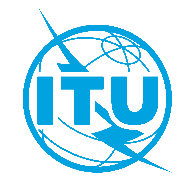 Union internationale des télécommunicationsBureau de la Normalisation des TélécommunicationsUnion internationale des télécommunicationsBureau de la Normalisation des TélécommunicationsGenève, le 13 mars 2024Réf.:Circulaire TSB 190FG-MV/CBAux:–	Administrations des États Membres de l'Union;–	Membres du Secteur de l'UIT-T;–	Associés de l'UIT-T;–	Établissements universitaires participant aux travaux de l'UITTél.:+41 22 730 6301Aux:–	Administrations des États Membres de l'Union;–	Membres du Secteur de l'UIT-T;–	Associés de l'UIT-T;–	Établissements universitaires participant aux travaux de l'UITTélécopie:+41 22 730 5853Aux:–	Administrations des États Membres de l'Union;–	Membres du Secteur de l'UIT-T;–	Associés de l'UIT-T;–	Établissements universitaires participant aux travaux de l'UITCourriel:tsbfgmv@itu.intCopie:–	Aux présidents et vice-présidents des commissions d'études;–	Au Directeur du Bureau de développement des télécommunications;–	Au Directeur du Bureau des radiocommunicationsObjet:Sixième réunion du Groupe spécialisé de l'UIT-T sur le métavers (FG-MV) (réunion virtuelle, 30 avril 2024)Sixième réunion du Groupe spécialisé de l'UIT-T sur le métavers (FG-MV) (réunion virtuelle, 30 avril 2024)17 avril 2024–	Soumission des contributions écrites (par courriel à l'adresse tsbfgmv@itu.int)25 avril 2024–	Inscription préalable (en ligne depuis la page d'accueil du Groupe FG-MV)(signé) Seizo Onoe
Directeur du Bureau de la normalisation
des télécommunications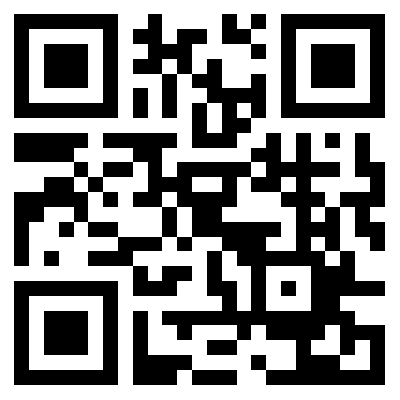 Informations relatives à la réunion du Groupe FG-MV